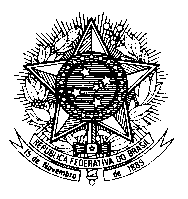 Permanent Mission of Brazil to the United Nations Officeand other International Organizations in GenevaCh. Louis-Dunant, 15 - 1202 – Geneva / SwitzerlandPhone: (+41) (0)22 332 50 00 / Fax: (+41) (0)22 910 07 51 Human Rights Council30th SessionUniversal Periodic Review BangladeshMr. President,Brazil welcomes the delegation of Bangladesh to the third cycle of the UPR. We respectfully present the following recommendations:1) To ensure access to justice to refugees and stateless individuals, in particular women and girls, including those belonging to ethnic minorities.2) To take measures to fight violence against LGBTI persons.Brazil commends Bangladesh's generous attitude and efforts to shelter hundreds of thousands of Rohingyas in one of the world's largest humanitarian crisis. Bangladesh's decision to keep the borders open is a positive example of solidarity with refugees.Brazil acknowledges Bangladesh´s continuous efforts to promote gender equality, protect children, provide access to education and health, reduce poverty and combat maternal mortality.We take note with appreciation of the enactment of various laws concerning human rights, such as the Acts on protection of the rights of persons with disabilities; on torture and custodial death; and on children and child marriage. We encourage Bangladesh to maintain these efforts, acceding to the 1954 and 1961 statelessness conventions and other important instruments such as the international convention for the protection of all persons from enforced disappearance.I thank you.